МУНИЦИПАЛЬНОЕ ОБРАЗОВАНИЕ «КАРГАСОКСКИЙ РАЙОН» ТОМСКАЯ ОБЛАСТЬ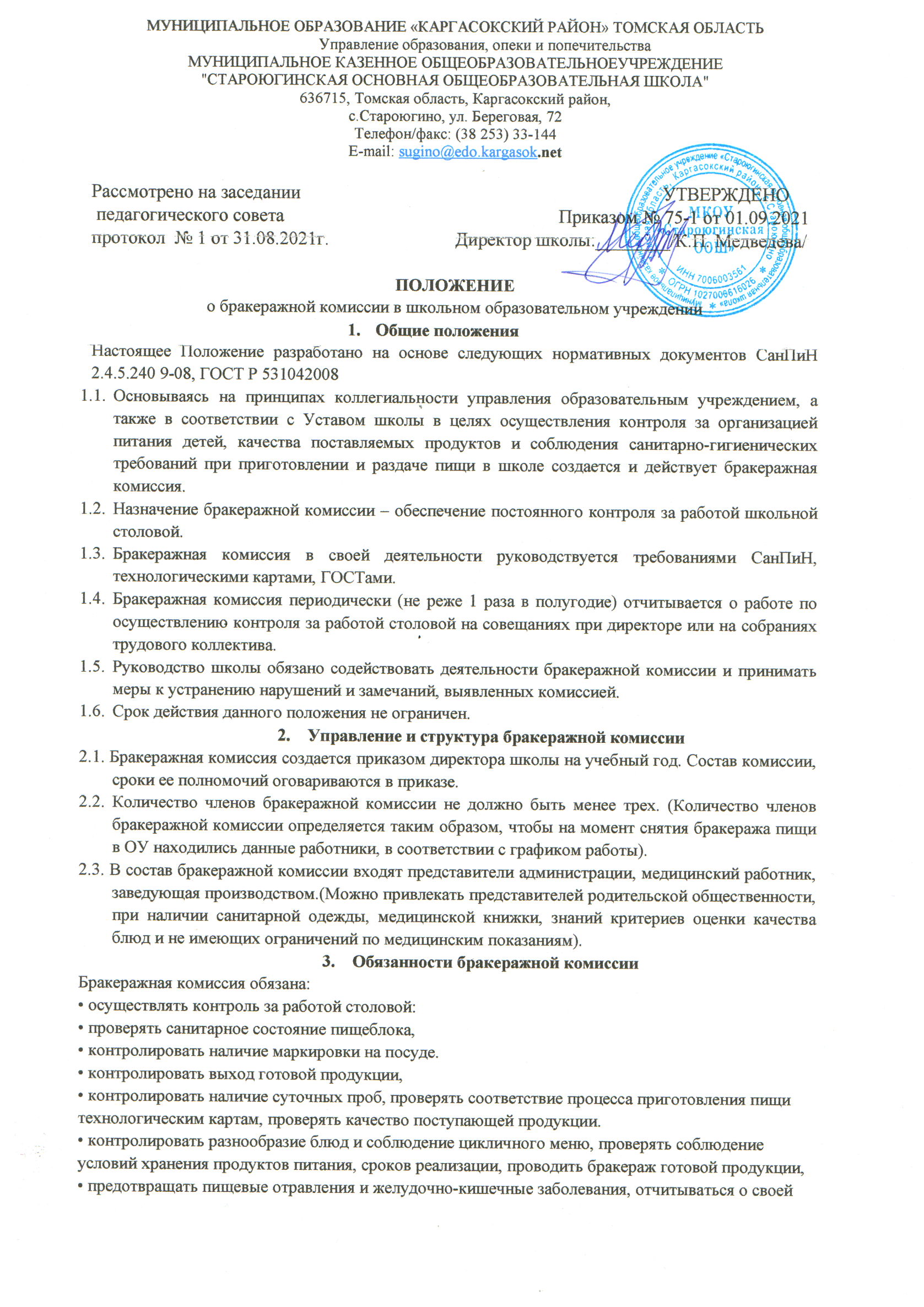 	Управление образования, опеки и попечительства	МУНИЦИПАЛЬНОЕ КАЗЕННОЕ ОБЩЕОБРАЗОВАТЕЛЬНОЕУЧРЕЖДЕНИЕ"СТАРОЮГИНСКАЯ ОСНОВНАЯ ОБЩЕОБРАЗОВАТЕЛЬНАЯ ШКОЛА"636715, Томская область, Каргасокский район,с.Староюгино, ул. Береговая, 72Телефон/факс: (38 253) 33-144E-mail: sugino@edo.kargasok.netРассмотрено на заседании	                                          УТВЕРЖДЕНО педагогического совета                                                           Приказом № 75-1 от 01.09.2021     протокол  № 1 от 31.08.2021г.                           Директор школы:________/К.П. Медведева/ПОЛОЖЕНИЕо бракеражной комиссии в школьном образовательном учрежденииОбщие положенияНастоящее Положение разработано на основе следующих нормативных документов СанПиН 2.4.5.240 9-08, ГОСТ P 531042008Основываясь на принципах коллегиальности управления образовательным учреждением, а также в соответствии с Уставом школы в целях осуществления контроля за организацией питания детей, качества поставляемых продуктов и соблюдения санитарно-гигиенических требований при приготовлении и раздаче пищи в школе создается и действует бракеражная комиссия.Назначение бракеражной комиссии – обеспечение постоянного контроля за работой школьной столовой.Бракеражная комиссия в своей деятельности руководствуется требованиями СанПиН, технологическими картами, ГОСТами.Бракеражная комиссия периодически (не реже 1 раза в полугодие) отчитывается о работе по осуществлению контроля за работой столовой на совещаниях при директоре или на собраниях трудового коллектива.Руководство школы обязано содействовать деятельности бракеражной комиссии и принимать меры к устранению нарушений и замечаний, выявленных комиссией.Срок действия данного положения не ограничен.2.    Управление и структура бракеражной комиссии2.1. Бракеражная комиссия создается приказом директора школы на учебный год. Состав комиссии, сроки ее полномочий оговариваются в приказе.2.2. Количество членов бракеражной комиссии не должно быть менее трех. (Количество членов бракеражной комиссии определяется таким образом, чтобы на момент снятия бракеража пищи в ОУ находились данные работники, в соответствии с графиком работы).2.3. В состав бракеражной комиссии входят представители администрации, медицинский работник, заведующая производством.(Можно привлекать представителей родительской общественности, при наличии санитарной одежды, медицинской книжки, знаний критериев оценки качества блюд и не имеющих ограничений по медицинским показаниям).3.    Обязанности бракеражной комиссииБракеражная комиссия обязана:• осуществлять контроль за работой столовой:• проверять санитарное состояние пищеблока,• контролировать наличие маркировки на посуде.• контролировать выход готовой продукции,• контролировать наличие суточных проб, проверять соответствие процесса приготовления пищитехнологическим картам, проверять качество поступающей продукции.• контролировать разнообразие блюд и соблюдение цикличного меню, проверять соблюдениеусловий хранения продуктов питания, сроков реализации, проводить бракераж готовой продукции,• предотвращать пищевые отравления и желудочно-кишечные заболевания, отчитываться о своейработе на заседаниях различных совещательных органов и комиссий.4.    Права бракеражной комиссииБракеражная комиссия имеет право:• осуществлять контроль за соблюдением санитарно-гигиенических норм при транспортировке,доставке и разгрузке продуктов питания,• проверять пригодность складских помещений,• следить за правильностью составления меню,• следить за соблюдением правил личной гигиены работниками пищеблоков,• периодически присутствовать при закладке основных продуктов,• вносить на рассмотрение администрации школы предложения по улучшению качества питания иповышению культурыобслуживания.5.    Содержание и формы работы5.1 . Бракеражная комиссия проверяет наличие суточных проб.5.2 . Бракеражная комиссия путем взвешивания 5-1 0 порций определяет фактическийвыход одной порции. Вес порционных изделий не должен быть меньше должной среднеймассы (допускаются отклонения +, - 3% от нормы выхода).5.3 . Для проведения бракеража необходимо иметь на пищеблоке весы, пищевой термометр, чистыеприборы, питьевую воду, тарелки с указанием веса на обратной стороне (вмещающие как 1 порциюблюда, так и 10 порций), линейку.5.4 . Члены бракеражной комиссии ежедневно приходит на снятие бракеражной пробы за 30 минутдо начала раздачи готовой пищи.5.5 . Предварительно комиссия должна ознакомиться с меню: в нем должны быть дата, полноенаименование блюда, выход порций, цена. Меню должно быть утверждено директором учебногозаведения, подписано заведующей производством, ответственным за питание с указанием фамилиикалькулятора.5.6 . Бракеражную пробу берут из общего котла, предварительно тщательно перемешав пищу вкотле. Бракераж начинают с блюд, имеющих слабовыраженный запах и вкус (супы и т.п.), а затемдегустируют те блюда, вкус и запах которых выражены отчетливее, сладкие блюда дегустируютсяв последнюю очередь.5.7 . Результаты бракеражной пробы заносятся в «Журнал бракеража готовой кулинарнойпродукции». Данный журнал установленной формы (СанПиН 2.4.5.240 9 - 08, форма 2) оформляется подписями (членами бракеражной комиссии, не менее 3 человек). Замечания и нарушения, установленные комиссией при приготовлении блюд, заносятся в этот же журнал, в графу для примечаний. Бракеражный журнал должен быть пронумерован, прошнурован и скреплён печатью; хранится бракеражный журнал у заведующей производством.Дата и час Время снятия Наименование Результаты Разрешение к Подписи член изготовлениябракеража блюда, кулинарного органолептической реализации блюда, комиссии блюда изделияоценки и степени готовности блюда, оценки и степени кулинарного готовности блюда, изделияКулинарного изделия Результаты органолептической оценки заносятся в графу «Результаты органолептической оценки и степени готовности блюда»6. Бракераж пищи6.1 . Все блюда и кулинарные изделия, изготовляемые в столовой школы, подлежат обязательномубракеражу по мере их готовности.6.2 . Оценка качества продукции заносится в бракеражный журнал до начала её реализации. Принарушении технологии приготовления пищи комиссия обязана снять изделия с раздачи, направитьих на доработку или переработку, а при необходимости – на исследование в санитарно - пищевуюлабораторию.6.3 . За качество пищи несут ответственность заведующая производством, повар столовой.6.4 . Оценка качества блюд и готовых кулинарных изделий производится по органолептическимпоказателям: вкусу, запаху, внешнему виду, цвету, консистенции. В зависимости от этихпоказателей даются оценки изделиям.6.5 . Органолептическая оценка дается на каждое блюдо.7. Осуществление контроля за работой бракеражной комиссии7.1 . Контроль за работой бракеражной комиссии осуществляет директор школы.7.2 . В случае невозможности решения спорных вопросов между членами комиссии, работникамистоловой и другими лицами, директор школы создают временную комиссию для решения спорныхвопросов.7.3 . Председатель бракеражной комиссии и ее члены имеют право на начисление стимулирующихвыплат (по зоне подчинения).